Муниципальное казенное образовательное учреждение«Чилгирская средняя общеобразовательная школа»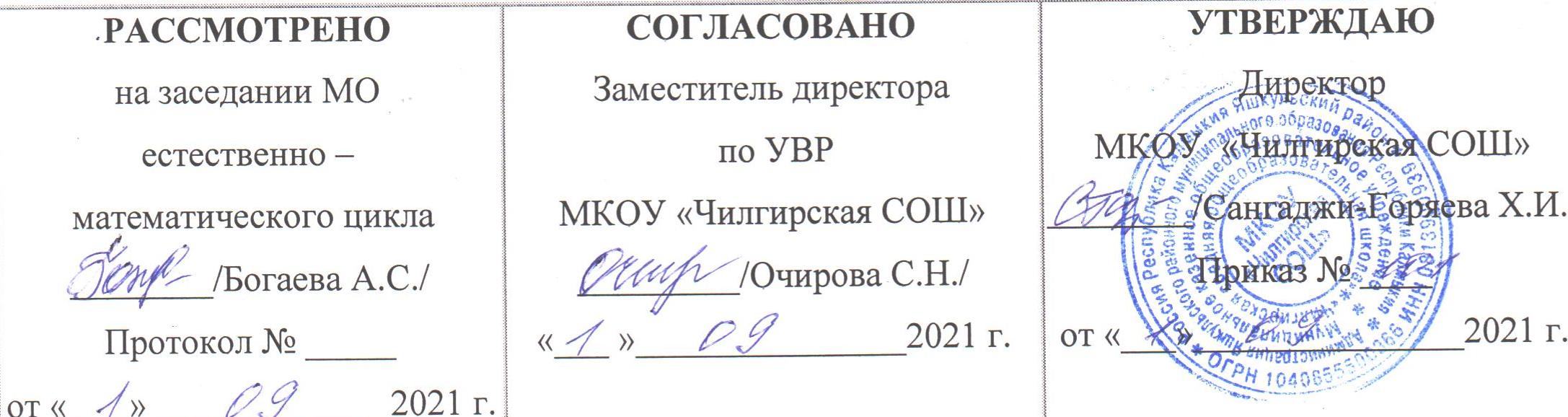 Рабочая программапо предмету (курсу):  «Математика»для 5 классана 2021 – 2022 учебный годСоставитель: учитель математикиЭлеева Джиргал БаатровнаПояснительная записка        Данная рабочая программа по математике для 5 класса разработана в соответствии с требованиями федерального  государственного стандарта основного общего образования (приказ Министерства образования и науки Российской Федерации от 17  декабря  . № 1897),  на основе Примерной программы основного общего образования для учреждений, работающих по системе учебника авторской программы А.Г. Мерзляка.Изучение математики направлено на достижение следующих  целей:• интеллектуальное развитие, формирование качеств личности, необходимых человеку для полноценной жизни в современном обществе, свойственных математической деятельности: ясности и точности мысли, критичности мышления, интуиции, логического мышления, элементов алгоритмической культуры, пространственных представлений, способности к преодолению трудностей;• формирование представлений об идеях и методах математики как универсального языка науки и техники, средства моделирования явлений и процессов;• воспитание культуры личности, отношения к математике как к части  общечеловеческой культуры, играющей особую роль в общественном развитии.Содержание образование по математике в 5 классе  определяет следующие задачи:развить представления о натуральном числе, десятичной и обыкновенной дроби и роли вычислений в человеческой практике;сформировать практические навыки выполнения устных, письменных вычислений, развить вычислительную культуру;развить представления об изучаемых понятиях: уравнение, координаты и координатная прямая, процент, упрощение буквенных выражений, угол и треугольник, формула и методах решения текстовых задач как важнейших средствах математического моделирования реальных процессов и явлений;получить представление о статистических закономерностях и  о различных способах их изучения, об особенностях прогнозов , носящих вероятностный характер;развить логическое мышление и речь-умение логически обосновывать суждения, проводить несложные систематизации, проводить примеры, использовать словесный и символический языки математики для иллюстрации, аргументации и доказательства.Курс математики 5 класса является фундаментом для математического образования и развития школьников, доминирующей функцией при его изучении в этом возрасте является интеллектуальное развитие учащихся. Курс построен на взвешенном соотношении новых и ранее усвоенных знаний, обязательных и дополнительных тем для изучения, а также учитывает возрастные и индивидуальные особенности усвоения знаний учащимися.Практическая значимость школьного курса математики 5 класса состоит в том, что предметом её изучения являются пространственные формы и количественные отношения реального мира. В современном обществе математическая подготовка необходима каждому человеку, так как математика присутствует во всех сферах человеческой деятельности.Математика является одним из опорных школьных предметов. Математические знания и умения необходимы для изучения алгебры и геометрии в 7-9 классах, а также для изучения смежных дисциплин.Обучение математике даёт возможность школьникам научиться планировать свою деятельность, критически оценивать её, принимать самостоятельные решения, отстаивать свои взгляды и убеждения.В процессе изучения математики школьники учатся излагать свои мысли ясно и исчерпывающе, приобретают навыки чёткого и грамотного выполнения математических записей, при этом использование математического языка позволяет развивать у учащихся грамотную устную и письменную речь.Знакомство с историей развития математики как науки формирует у учащихся представления о математике как части общечеловеческой культуры.Значительное внимание в изложении теоретического материала курса уделяется его мотивации, раскрытию сути основных понятий, идей, методов. Обучение построено на базе теории развивающего обучения, что достигается особенностями изложения теоретического материала и упражнениями на сравнение, анализ, выделение главного, установление связей, классификацию, обобщение и систематизацию. Особо акцентируются содержательное раскрытие математических понятий, толкование сущности математических методов и области их применения, демонстрация возможностей применения теоретических знаний для решения задач прикладного характера, например решения текстовых задач, денежных и процентных расчётов, умение пользоваться количественной информацией, представленной в различных формах. Осознание общего, существенного является основной базой для решения упражнений. Важно приводить детальные пояснения к решению типовых упражнений. Этим раскрывается суть метода, подхода, предлагается алгоритм или эвристическая схема решения Планируемые результаты освоения учебного предмета «Математика»Личностными результатами изучения предмета «Математика» являются следующие качества:независимость мышления; воля и настойчивость в достижении цели;представление о математической науке как сфере человеческой деятельности;креативность мышления, инициатива, находчивость, активность при решении математической задачи;умение контролировать процесс и результат учебной математической деятельности;Метапредметными результатами изучения курса «Математика» является формирование универсальных учебных действий (УУД).Регулятивные УУД: самостоятельно обнаруживать и формулировать учебную проблему, определять цель учебной деятельности, выбирать тему проекта;выдвигать версии решения проблемы, осознавать (и интерпретировать в случае необходимости)конечный результат, выбирать средства достижения цели из предложенных, а также искать их самостоятельно;составлять (индивидуально или в группе) план решения проблемы (выполнения проекта); работая по плану, сверять свои действия с целью и, при необходимости, исправлять ошибки самостоятельно (в том числе и корректировать план); в диалоге с учителем совершенствовать самостоятельно выработанные критерии оценки.Познавательные УУД:анализировать, сравнивать, классифицировать и обобщать факты и явления;осуществлять сравнение, классификацию, самостоятельно выбирая основания и критерии для указанных логических операций; строить логически обоснованное рассуждение, включающее установление причинно-следственных связей;создавать математические модели; составлять тезисы, различные виды планов (простых, сложных и т.п.). Преобразовывать информацию из одного вида в другой (таблицу в текст, диаграмму и пр.);вычитывать все уровни текстовой информации. уметь определять возможные источники необходимых сведений, производить поиск информации, анализировать и оценивать её достоверность. понимая позицию другого человека, различать в его речи: мнение (точку зрения), доказательство (аргументы), факты; гипотезы. Для этого самостоятельно использовать различные виды чтения (изучающее, просмотровое, ознакомительное, поисковое), приёмы слушания. Уметь использовать компьютерные и коммуникационные технологии как инструмент для достижения своих целей. Коммуникативные УУД:самостоятельно организовывать учебное взаимодействие в группе (определять общие цели, договариваться друг с другом и т.д.);отстаивая свою точку зрения, приводить аргументы, подтверждая их фактами; в дискуссии уметь  выдвинуть контраргументы;учиться критично относиться к своему мнению, с достоинством признавать ошибочность своего мнения (если оно таково) и корректировать его;понимая позицию другого, различать в его речи: мнение (точку зрения), доказательство (аргументы), факты; гипотезы,  аксиомы, теории;уметь взглянуть на ситуацию с иной позиции и договариваться с людьми иных позиций.АрифметикаПо окончании изучения курса учащийся научится:понимать особенности десятичной системы счисления;использовать понятия, связанные с делимостью натуральных чисел;выражать числа в эквивалентных формах, выбирая наиболее подходящую в зависимости от конкретной ситуации;сравнивать и упорядочивать рациональные числа;выполнять вычисления с рациональными числами, сочетая устные и письменные приёмы вычислений, применять калькулятор;использовать понятия и умения, связанные с пропорциональностью величин, в ходе решения математических задач и задач из смежных предметов, выполнять несложные практические расчёты;Учащийся получит возможность:углубить и развить представления о натуральных числах и свойствах делимости;научиться использовать приемы, рационализирующие вычисления, приобрести навык контролировать вычисления, выбирая подходящий для ситуации способ.Числовые и буквенные выражения. УравненияПо окончании изучения курса учащийся научится:выполнять операции с числовыми выражениями;решать линейные уравнения, решать текстовые задачи алгебраическим методом.Учащийся получит возможность:развить представления о буквенных выражениях;овладеть специальными приёмами решения уравнений, применять аппарат уравнений для решения как текстовых, так и практических задач.Геометрические фигуры. Измерение геометрических величинПо окончании изучения курса учащийся научится:распознавать на чертежах, рисунках, моделях и в окружающем мире плоские и пространственные геометрические фигуры и их элементы; строить углы, определять их градусную меру; распознавать и изображать развёртки куба, прямоугольного параллелепипеда, правильной пирамиды;вычислять   объём   прямоугольного   параллелепипеда и куба.Учащийся получит возможность:научиться вычислять объём пространственных геометрических фигур, составленных из прямоугольных параллелепипедов;углубить и развить представления о пространственных геометрических фигурах;научиться применять понятие развёртки для выполнения практических расчётов.Элементы статистики,вероятности. Комбинаторные задачиПо окончании изучения курса учащийся научится:решать комбинаторные задачи на нахождение количества объектов или комбинаций.Учащийся получит возможность:научиться некоторым специальным приёмам решениякомбинаторных задач.Содержание тем учебного предмета Календарно-тематическое планирование№ТемаКоличество часовКоличество часовКоличество часов№ТемаВсегов том числе:в том числе:№ТемаВсегоПрактическиеработыКонтрольныеработы1Вводное повторение301Натуральные числа20012Сложение и вычитание натуральных чисел32023Умножение и деление натуральных чисел37024Обыкновенные дроби18015Десятичные дроби.  47036Повторение1301ВсегоВсего170011№ п/пРазделы, темы Разделы, темы Разделы, темы Кол-во часов № п/пРазделы, темы Разделы, темы Разделы, темы Кол-во часов Тема 1. Вводное повторение(3ч)Тема 1. Вводное повторение(3ч)Тема 1. Вводное повторение(3ч)Тема 1. Вводное повторение(3ч)Тема 1. Вводное повторение(3ч)Повторение Повторение Повторение 2Входная контрольная работаВходная контрольная работаВходная контрольная работа1Глава 1.  Натуральные числа(20ч)Глава 1.  Натуральные числа(20ч)Глава 1.  Натуральные числа(20ч)Глава 1.  Натуральные числа(20ч)Глава 1.  Натуральные числа(20ч)Ряд натуральных чисел.Ряд натуральных чисел.Ряд натуральных чисел.2Цифры. Десятичная запись натуральных чисел.Цифры. Десятичная запись натуральных чисел.Цифры. Десятичная запись натуральных чисел.3Отрезок. Длина отрезка.Отрезок. Длина отрезка.Отрезок. Длина отрезка.4Плоскость. Прямая. ЛучПлоскость. Прямая. ЛучПлоскость. Прямая. Луч3Шкала. Координатный луч.Шкала. Координатный луч.Шкала. Координатный луч.3Сравнение натуральных чисел.Сравнение натуральных чисел.Сравнение натуральных чисел.3Повторение и систематизация учебного материала по теме «Натуральные числа».Повторение и систематизация учебного материала по теме «Натуральные числа».Повторение и систематизация учебного материала по теме «Натуральные числа».1Контрольная работа №1 по теме «Натуральные числа».Контрольная работа №1 по теме «Натуральные числа».Контрольная работа №1 по теме «Натуральные числа».1Глава 2. Сложение и вычитание натуральных чисел (32ч)Глава 2. Сложение и вычитание натуральных чисел (32ч)Глава 2. Сложение и вычитание натуральных чисел (32ч)Глава 2. Сложение и вычитание натуральных чисел (32ч)Глава 2. Сложение и вычитание натуральных чисел (32ч)Сложение натуральных чиселСложение натуральных чиселСложение натуральных чисел2Свойства сложения натуральных чисел.Свойства сложения натуральных чисел.Свойства сложения натуральных чисел.2Вычитание натуральных чисел.Вычитание натуральных чисел.Вычитание натуральных чисел.2Решение упражнений по теме «Вычитание натуральных чисел»Решение упражнений по теме «Вычитание натуральных чисел»Решение упражнений по теме «Вычитание натуральных чисел»3Числовые и буквенные выражения. Формулы.Числовые и буквенные выражения. Формулы.Числовые и буквенные выражения. Формулы.2Решение упражнений по теме «Числовые и буквенные выражения. Формулы». Решение упражнений по теме «Числовые и буквенные выражения. Формулы». Решение упражнений по теме «Числовые и буквенные выражения. Формулы».  1Контрольная работа № 2 по теме «Сложение и вычитание натуральных чисел».Контрольная работа № 2 по теме «Сложение и вычитание натуральных чисел».Контрольная работа № 2 по теме «Сложение и вычитание натуральных чисел».1Уравнения.Уравнения.Уравнения.2Решение задач при помощи уравненийРешение задач при помощи уравненийРешение задач при помощи уравнений1Угол. Обозначение угловУгол. Обозначение угловУгол. Обозначение углов2Угол. Виды угловУгол. Виды угловУгол. Виды углов4Многоугольники. Равные фигурыМногоугольники. Равные фигурыМногоугольники. Равные фигуры2Треугольник  и его виды.Треугольник  и его виды.Треугольник  и его виды.3Прямоугольник. Ось симметрии фигуры.Прямоугольник. Ось симметрии фигуры.Прямоугольник. Ось симметрии фигуры.3Повторение и систематизация учебного материала по теме: "Уравнение. Угол. Многоугольники".Повторение и систематизация учебного материала по теме: "Уравнение. Угол. Многоугольники".Повторение и систематизация учебного материала по теме: "Уравнение. Угол. Многоугольники".1Контрольная работа №3 по теме: "Уравнение. Угол. Многоугольники".Контрольная работа №3 по теме: "Уравнение. Угол. Многоугольники".Контрольная работа №3 по теме: "Уравнение. Угол. Многоугольники".1Глава 3. Умножение и деление натуральных чисел (37 ч)Глава 3. Умножение и деление натуральных чисел (37 ч)Глава 3. Умножение и деление натуральных чисел (37 ч)Глава 3. Умножение и деление натуральных чисел (37 ч)Глава 3. Умножение и деление натуральных чисел (37 ч)Умножение. Переместительное свойство умножения.Умножение. Переместительное свойство умножения.Умножение. Переместительное свойство умножения.4Сочетательное и распределительное свойства умножения.Сочетательное и распределительное свойства умножения.Сочетательное и распределительное свойства умножения.3Деление.Деление.Деление.2Решение упражнений по теме «Деление».Решение упражнений по теме «Деление».Решение упражнений по теме «Деление».5Деление с остатком.Деление с остатком.Деление с остатком.2Решение упражнений по теме «Деление с остатком»Решение упражнений по теме «Деление с остатком»Решение упражнений по теме «Деление с остатком»1Степень числаСтепень числаСтепень числа2Контрольная работа № 4 по теме «Умножение и деление натуральных чисел. Свойства умножения»Контрольная работа № 4 по теме «Умножение и деление натуральных чисел. Свойства умножения»Контрольная работа № 4 по теме «Умножение и деление натуральных чисел. Свойства умножения»1Площадь. Площадь прямоугольникаПлощадь. Площадь прямоугольникаПлощадь. Площадь прямоугольника2Решение упражнений по теме «Площадь. Площадь прямоугольника»Решение упражнений по теме «Площадь. Площадь прямоугольника»Решение упражнений по теме «Площадь. Площадь прямоугольника»2Прямоугольный параллелепипед. ПирамидаПрямоугольный параллелепипед. ПирамидаПрямоугольный параллелепипед. Пирамида3Объём прямоугольного параллелепипедаОбъём прямоугольного параллелепипедаОбъём прямоугольного параллелепипеда2Решение упражнений по теме «Объёмы. Объём прямоугольного параллелепипеда»Решение упражнений по теме «Объёмы. Объём прямоугольного параллелепипеда»Решение упражнений по теме «Объёмы. Объём прямоугольного параллелепипеда»2Комбинаторные задачиКомбинаторные задачиКомбинаторные задачи3Повторение и систематизация учебного материала по теме «Деление с остатком. Площадь прямоугольника. Прямоугольный параллелепипед и его объем. Комбинаторные задачи». Повторение и систематизация учебного материала по теме «Деление с остатком. Площадь прямоугольника. Прямоугольный параллелепипед и его объем. Комбинаторные задачи». Повторение и систематизация учебного материала по теме «Деление с остатком. Площадь прямоугольника. Прямоугольный параллелепипед и его объем. Комбинаторные задачи». 2Контрольная работа № 5 по теме «Деление с остатком. Площадь прямоугольника. Прямоугольный параллелепипед и его объем. Комбинаторные задачи».Контрольная работа № 5 по теме «Деление с остатком. Площадь прямоугольника. Прямоугольный параллелепипед и его объем. Комбинаторные задачи».Контрольная работа № 5 по теме «Деление с остатком. Площадь прямоугольника. Прямоугольный параллелепипед и его объем. Комбинаторные задачи».1Глава 4. Обыкновенные дроби (18 ч)Глава 4. Обыкновенные дроби (18 ч)Глава 4. Обыкновенные дроби (18 ч)Глава 4. Обыкновенные дроби (18 ч)Глава 4. Обыкновенные дроби (18 ч)Понятие обыкновенной дроби.Понятие обыкновенной дроби.Понятие обыкновенной дроби.2Решение упражнений по теме «Обыкновенные дроби»Решение упражнений по теме «Обыкновенные дроби»Решение упражнений по теме «Обыкновенные дроби»3Правильные и неправильные дроби. Сравнение дробей.Правильные и неправильные дроби. Сравнение дробей.Правильные и неправильные дроби. Сравнение дробей.2Решение упражнений по теме «Правильные и неправильные дроби. Сравнение дробей.Решение упражнений по теме «Правильные и неправильные дроби. Сравнение дробей.Решение упражнений по теме «Правильные и неправильные дроби. Сравнение дробей.1Сложение и вычитание дробей с одинаковыми знаменателями.Сложение и вычитание дробей с одинаковыми знаменателями.Сложение и вычитание дробей с одинаковыми знаменателями.2Дроби и деление натуральных чисел.Дроби и деление натуральных чисел.Дроби и деление натуральных чисел.1Смешанные числа.Смешанные числа.Смешанные числа.2Решение упражнений по теме «Смешанные числа»Решение упражнений по теме «Смешанные числа»Решение упражнений по теме «Смешанные числа»1Сложение и вычитание смешанных чисел.Сложение и вычитание смешанных чисел.Сложение и вычитание смешанных чисел.2Повторение и систематизация учебного материала по теме «Обыкновенные дроби»Повторение и систематизация учебного материала по теме «Обыкновенные дроби»Повторение и систематизация учебного материала по теме «Обыкновенные дроби»1Контрольная работа  №6 по теме «Обыкновенные дроби»Контрольная работа  №6 по теме «Обыкновенные дроби»Контрольная работа  №6 по теме «Обыкновенные дроби»1Глава 5. Десятичные дроби.  (47 ч)Глава 5. Десятичные дроби.  (47 ч)Глава 5. Десятичные дроби.  (47 ч)Глава 5. Десятичные дроби.  (47 ч)Глава 5. Десятичные дроби.  (47 ч)Представление о десятичных дробяхПредставление о десятичных дробяхПредставление о десятичных дробях2Решение упражнений по теме «Десятичные дроби»Решение упражнений по теме «Десятичные дроби»Решение упражнений по теме «Десятичные дроби»2Сравнение десятичных дробейСравнение десятичных дробейСравнение десятичных дробей2 Решение упражнений по теме «Сравнение десятичных дробей»Решение упражнений по теме «Сравнение десятичных дробей»Решение упражнений по теме «Сравнение десятичных дробей»1Округление чисел. Прикидки.Округление чисел. Прикидки.Округление чисел. Прикидки.2Решение упражнений по теме «Округление чисел. Прикидки»Решение упражнений по теме «Округление чисел. Прикидки»Решение упражнений по теме «Округление чисел. Прикидки»1Сложение и вычитание десятичных дробейСложение и вычитание десятичных дробейСложение и вычитание десятичных дробей2Решение упражнений по теме «Сложение и вычитание десятичных дробей»Решение упражнений по теме «Сложение и вычитание десятичных дробей»Решение упражнений по теме «Сложение и вычитание десятичных дробей»3Контрольная работа №7 по теме «Десятичные дроби. Сравнение, округление, сложение и вычитание десятичных дробей»Контрольная работа №7 по теме «Десятичные дроби. Сравнение, округление, сложение и вычитание десятичных дробей»Контрольная работа №7 по теме «Десятичные дроби. Сравнение, округление, сложение и вычитание десятичных дробей»1Умножение десятичных дробей на натуральные числаУмножение десятичных дробей на натуральные числаУмножение десятичных дробей на натуральные числа2Решение упражнений по теме «Умножение десятичных дробей на натуральные числа»Решение упражнений по теме «Умножение десятичных дробей на натуральные числа»Решение упражнений по теме «Умножение десятичных дробей на натуральные числа»1Умножение десятичных дробейУмножение десятичных дробейУмножение десятичных дробей2Решение упражнений по теме «Умножение десятичных дробей»Решение упражнений по теме «Умножение десятичных дробей»Решение упражнений по теме «Умножение десятичных дробей»1Деление десятичных дробейДеление десятичных дробейДеление десятичных дробей3Решение упражнений по теме «Деление десятичных дробей»Решение упражнений по теме «Деление десятичных дробей»Решение упражнений по теме «Деление десятичных дробей»1Деление на десятичную дробьДеление на десятичную дробьДеление на десятичную дробь3Решение упражнений по теме «Деление на десятичную дробь»Решение упражнений по теме «Деление на десятичную дробь»Решение упражнений по теме «Деление на десятичную дробь»2 Контрольная работа №8 по теме «Умножение и деление десятичных дробей».Контрольная работа №8 по теме «Умножение и деление десятичных дробей».Контрольная работа №8 по теме «Умножение и деление десятичных дробей».1Среднее арифметическое. Среднее значение величиныСреднее арифметическое. Среднее значение величиныСреднее арифметическое. Среднее значение величины2Решение упражнений по теме «Среднее арифметическое. Среднее значение величины»Решение упражнений по теме «Среднее арифметическое. Среднее значение величины»Решение упражнений по теме «Среднее арифметическое. Среднее значение величины»1Проценты. Нахождение процентов от числа.Проценты. Нахождение процентов от числа.Проценты. Нахождение процентов от числа.2Решение упражнений по теме «Проценты . Нахождение процентов от числа»Решение упражнений по теме «Проценты . Нахождение процентов от числа»Решение упражнений по теме «Проценты . Нахождение процентов от числа»2 Нахождение числа по его процентамНахождение числа по его процентамНахождение числа по его процентам1Решение упражнений по теме «Нахождение числа по его процентам»Решение упражнений по теме «Нахождение числа по его процентам»Решение упражнений по теме «Нахождение числа по его процентам»3Повторение и систематизация учебного материала по теме «Среднее арифметическое. Проценты»Повторение и систематизация учебного материала по теме «Среднее арифметическое. Проценты»Повторение и систематизация учебного материала по теме «Среднее арифметическое. Проценты»2Контрольная работа № 9 по теме «Среднее арифметическое. Проценты»Контрольная работа № 9 по теме «Среднее арифметическое. Проценты»Контрольная работа № 9 по теме «Среднее арифметическое. Проценты»1 Повторение ( 13 ч) Повторение ( 13 ч) Повторение ( 13 ч) Повторение ( 13 ч) Повторение ( 13 ч)Натуральные числа и шкалыНатуральные числа и шкалыНатуральные числа и шкалы1Сложение и вычитание натуральных чиселСложение и вычитание натуральных чиселСложение и вычитание натуральных чисел1Промежуточная аттестация (контрольная работа)Промежуточная аттестация (контрольная работа)Промежуточная аттестация (контрольная работа)1Умножение и деление натуральных чиселУмножение и деление натуральных чиселУмножение и деление натуральных чисел2Площади и объемыПлощади и объемыПлощади и объемы1Обыкновенные дробиОбыкновенные дробиОбыкновенные дроби2Сложение и вычитание десятичных дробейСложение и вычитание десятичных дробейСложение и вычитание десятичных дробей1Умножение и деление десятичных дробейУмножение и деление десятичных дробейУмножение и деление десятичных дробей2Проценты . Нахождение процентов от числаПроценты . Нахождение процентов от числаПроценты . Нахождение процентов от числа1Нахождение числа по его процентамНахождение числа по его процентамНахождение числа по его процентам1Всего, часов:Всего, часов:170